TRASMETTERE ESCLUSIVAMENTE VIA PECOggetto: 	L.R 31/2015. Spese di accoglienza Enti locali per NEOMAGGIORENNI in prosieguo amministrativo e in emergenza COVID. DPReg. 0144/2023 Regolamento recante criteri e modalità per il rimborso, ai Comuni e agli Enti gestori dei Servizi sociali dei Comuni, delle spese restanti a loro carico per l’accoglienza e l’ospitalità di minori stranieri non accompagnati e neomaggiorenni, ai sensi dell’articolo 7, commi 4 e 6, della legge regionale 3 marzo 2023, n. 9 (Sistema integrato di interventi in materia di immigrazione).Contributi I, II, III, IV trimestre 2022. Rendicontazione ai sensi della l.r. 7/2000.Il sottoscrittoconsapevole delle sanzioni penali, nel caso di dichiarazioni non veritiere, di formazione o uso di atti falsi, richiamate dall’art. 76 del D.P.R. 445 del 28 dicembre 2000,DICHIARAai sensi dell’art. 42 della legge regionale 20 marzo 2000, n. 7, che i contributi sopra indicati sono stati utilizzati per le finalità previste e nel rispetto delle disposizioni normative che disciplinano la materia, così come di seguito riportato:DICHIARA INOLTRE CHEin presenza di revoche, annullamenti o, più in generale, a seguito di recuperi di somme risultate indebitamente erogate alle Strutture di accoglienza destinatarie dei rimborsi in oggetto, si provvederà all’immediata restituzione alla Regione, secondo quanto previsto dalla normativa vigente.Data di apposizione della firma digitaleFirmato digitalmente dal funzionario responsabileRestituzione contributi regionali non utilizzati in materia di ImmigrazioneLe quote di contributo non utilizzate potranno essere restituite secondo le sottoriportate modalità: 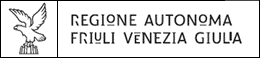 Quadro A Dati del funzionario responsabile del procedimentoDati del funzionario responsabile del procedimentoDati del funzionario responsabile del procedimentoNome e CognomeUfficio/ServizioSedeIn qualità diQuadro B Dati del Beneficiario e dei decreti di concessioneDati del Beneficiario e dei decreti di concessioneDati del Beneficiario e dei decreti di concessioneDenominazioneComune di      Comune di      Comune di      Decreti di concessioneNeomaggiorenni in prosieguo amministrativotrimestrenumero e data decretoimporto concessoDecreti di concessioneNeomaggiorenni in prosieguo amministrativoI trimestre 2022     /GRFVG del      Decreti di concessioneNeomaggiorenni in prosieguo amministrativoII trimestre 2022     /GRFVG del      Decreti di concessioneNeomaggiorenni in prosieguo amministrativoIII trimestre 2022(Fondi 2022)     /GRFVG del      Decreti di concessioneNeomaggiorenni in prosieguo amministrativoIII trimestre 2022(Fondi 2023)     /GRFVG del      Decreti di concessioneNeomaggiorenni in prosieguo amministrativoIV trimestre 2022(Fondi 2023)     /GRFVG del      Decreti di concessione Neomaggiorenni in emergenza COVIDtrimestrenumero e data decretoimporto concessoDecreti di concessione Neomaggiorenni in emergenza COVIDI trimestre 2022     /GRFVG del      Nominativo e riferimenti per contattiNEOMAGGIORENNINEOMAGGIORENNII TRIMESTRE 2022 utilizzato interamenteI TRIMESTRE 2022 utilizzato parzialmente per l’importo di €      II TRIMESTRE 2022 utilizzato interamenteII TRIMESTRE 2022 utilizzato parzialmente per l’importo di €      III TRIMESTRE 2022(fondi 2022) utilizzato interamenteIII TRIMESTRE 2022(fondi 2022) utilizzato parzialmente per l’importo di €      III TRIMESTRE 2022(fondi 2023) utilizzato interamenteIII TRIMESTRE 2022(fondi 2023) utilizzato parzialmente per l’importo di €      IV TRIMESTRE 2022(fondi 2023) utilizzato interamenteIV TRIMESTRE 2022(fondi 2023) utilizzato parzialmente per l’importo di €      ENTI PUBBLICI SOGGETTI A TESORERIA UNICApresso la Tesoreria Provinciale dello Stato di Trieste, sezione 231, contabilità speciale intestata alla Regione autonoma Friuli Venezia Giulia, numero di conto: 305981, causale “Capitolo/E 7157– MSNA: I-II-III-IV trimestre 2021 – restituzione minore somma utilizzata.ENTI PUBBLICI NON SOGGETTI A TESORERIA UNICA secondo le nuove modalità di versamento in vigore dal 1° gennaio 2022 mediante pagamento volontario o con ricevimento di avviso di pagamento emesso dallo scrivente ufficio, seguendo le istruzioni indicate nell’avviso.ISTRUZIONI OPERATIVE PER PAGAMENTO VOLONTARIO1. Accedere a: https://pagamentivolontari.regione.fvg.it/PagamentiVolontari/2.  Selezionare l’Ente: Regione Autonoma Friuli Venezia Giulia3.  Selezionare Materia: ALTRO - Servizio: Restituzione quote interventi in materia di immigrazione4. Proseguire accedendo al servizio: (essendo il Soggetto pagatore diverso da persona fisica) selezionare la modalità NON AUTENTICATO5. Inserire i dati anagrafici e di residenza del Soggetto debitore che deve effettuare il pagamento (Denominazione, Codice fiscale, Indirizzo, Provincia, Comune, C.A.P., indirizzo e-mail di contatto);6. Inserire Anno di riferimento: 2021;7. Riportare la causale: Capitolo/E 7157– MSNA: I-II-III-IV trimestre 2021 - restituzione minore somma utilizzata;8. Inserire importo da restituire;9. Selezionare GENERA AVVISO, da pagare nei 5 giorni successivi.